П Р И К А Зот 18 июня 2018 года                                                                       № 38Об участии в сетевой инновационной площадкеФГБНУ «Институт изучения детства,семьи и воспитания Российской академии образования»по теме «Апробация и внедрение парциальной образовательной программы дошкольного образования«От Фрёбеля до робота»              На основании приказа ФГБНУ «Институт изучения детства, семьи и воспитания Российской академии образования»  от 14 июня 2018 года №21/6-1  «Об утверждении сетевой инновационной площадки ФГБНУ «ИИДСВ РАО» по теме «Апробация и внедрение парциальной образовательной программы дошкольного образования «От Фрёбеля до робота» ПРИКАЗЫВАЮ:1. Создать творческую группу по внедрению парциальной образовательной программы дошкольного образования «От Фрёбеля до робота»  в составе:- Луценко Л.И., старший воспитатель- Кабалина И.И., воспитатель- Краснокутская И.А., воспитатель- Шило М.И., педагог-психолог2. Творческой группе разработать план работы по внедрению инновационной деятельности до 15 августа 2018 года.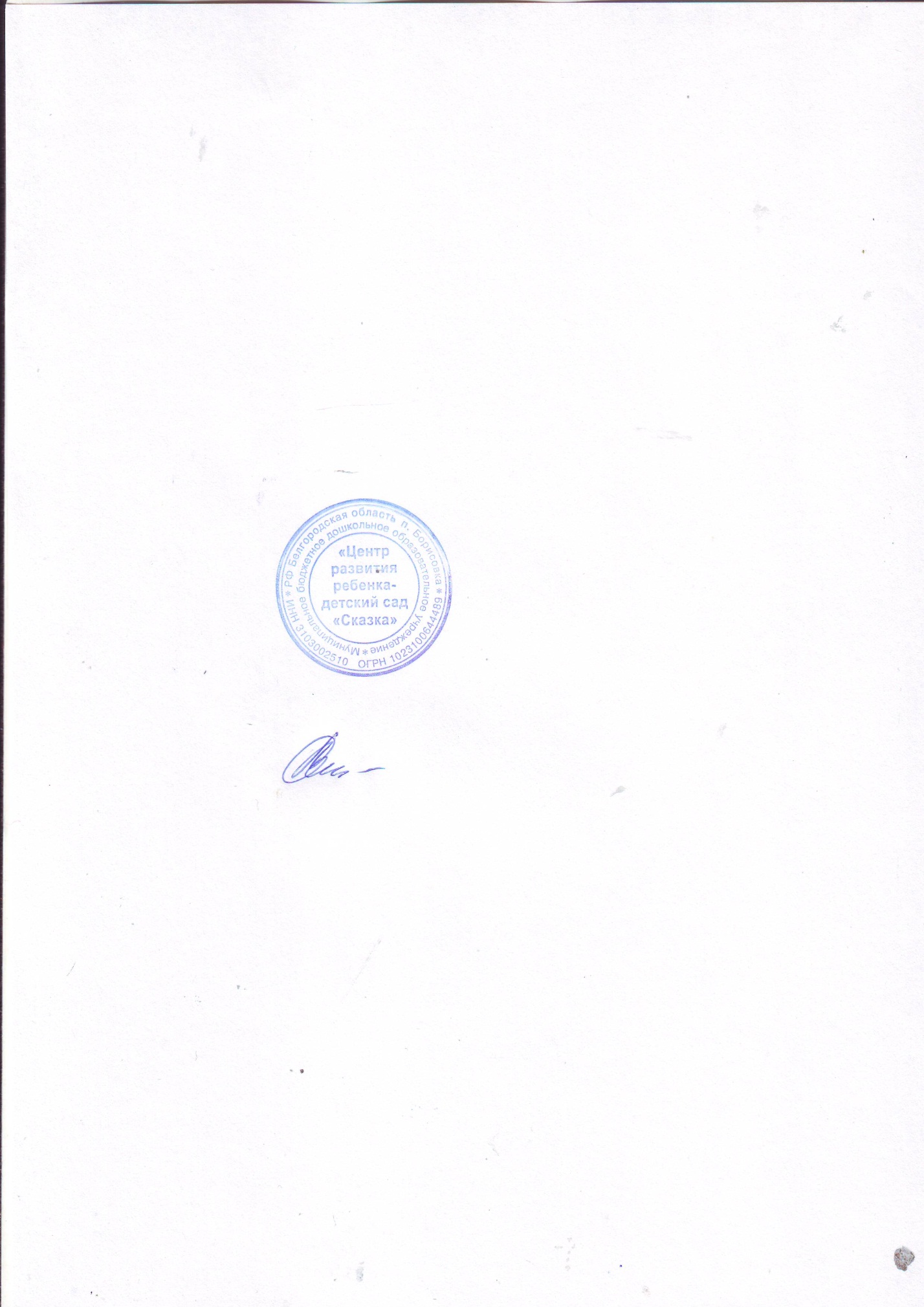 Заведующий  МБДОУ "Центр развития  ребенка - детский сад "Сказка"                ________ Л.А. Ткаченко.С  приказом ознакомлены: